Нижегородская каратистка, обучающаяся в МБОУ ДО КСШ "Надежда", завоевала золотую медаль на Первенстве России по всестилевому каратэ в Орле (5-10.04.2023г.).
В соревнованиях приняли участие более 1500 участников из 57 регионов страны. «Золото» в своей категории заняла Лейла Гулиева (14 лет).
Юная каратистка занимается под руководством тренера Шаига Гулиева (3 дан), представляет Нижегородское отделение Федерации Всестилевого каратэ России (полный контакт) и является воспитанницей комплексной спортивной школы «Надежда».
Наши спортсмены становились призерами первенств Мира и Европы, чемпионами России, Приволжского, Центрального, Северо-Западного и Уральского федеральных округов, победителями Нижегородской, Ивановской, Челябинской, Костромской, Смоленской, Ленинградской и Московской областей, а также Республики Марий Эл, Татарстана и Санкт-Петербурга.
Поздравляем победительницу Первенства России по всестилевому каратэ и выражаем огромную благодарность тренеру Гулиеву Шаигу Сабировичу за воспитание чемпионки.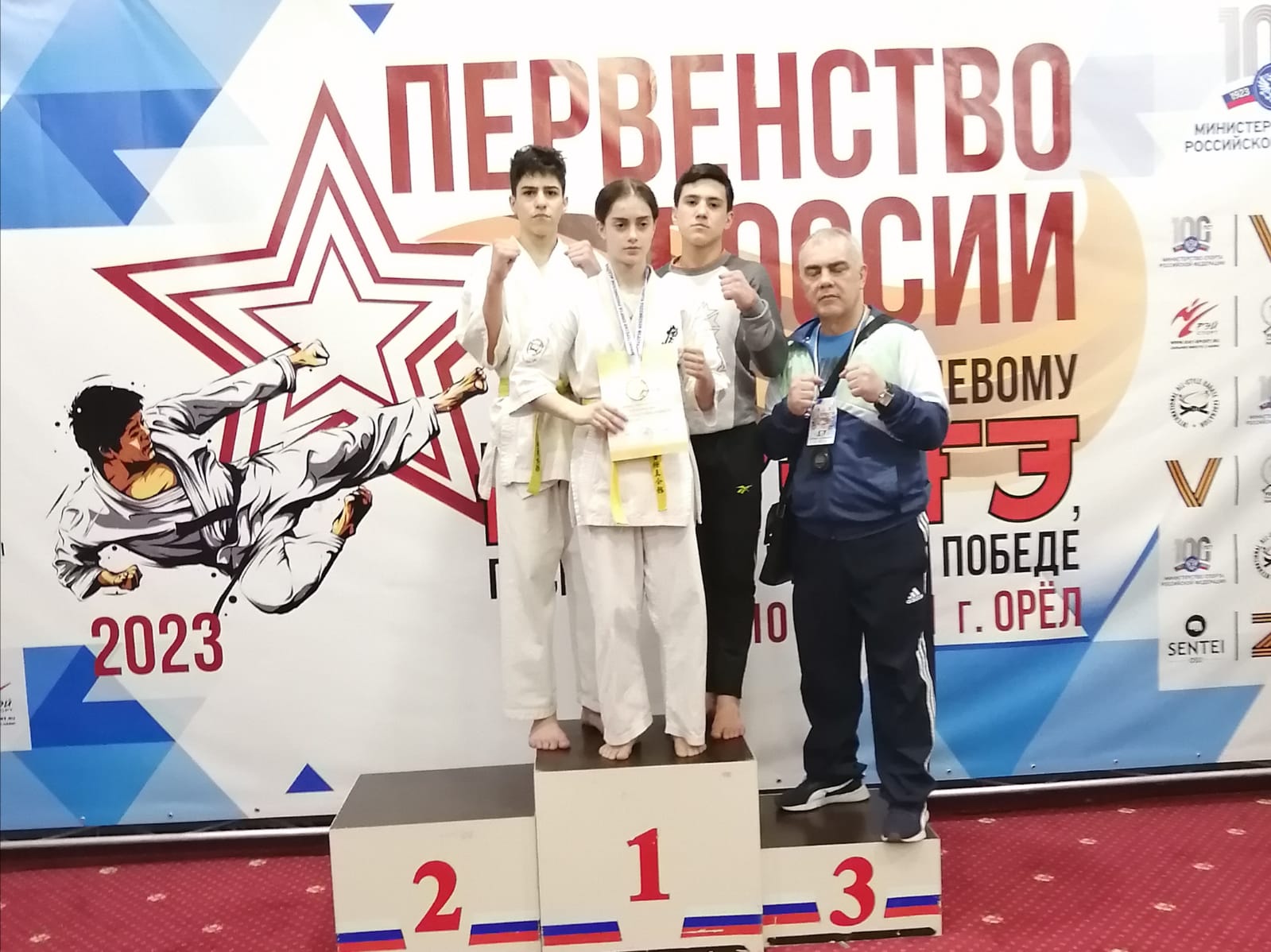 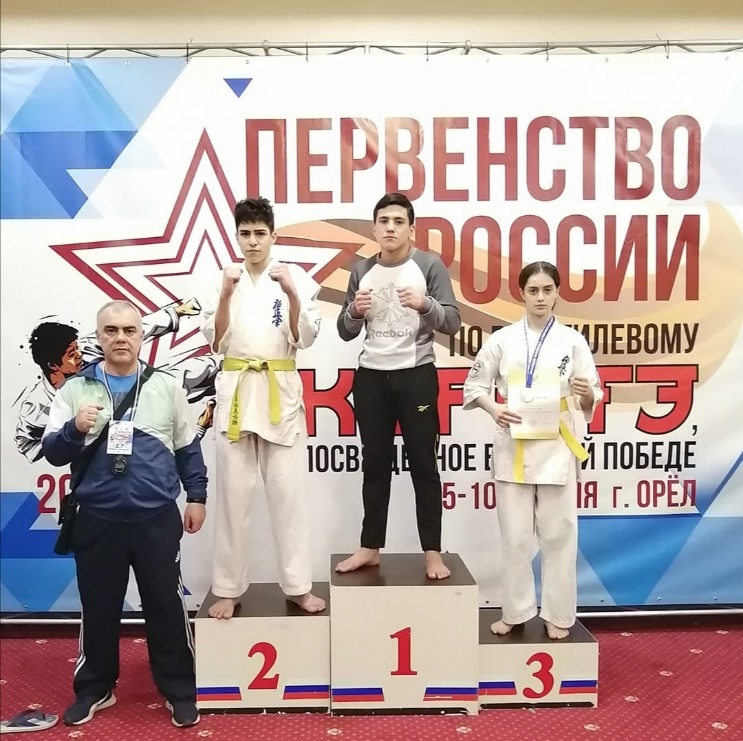 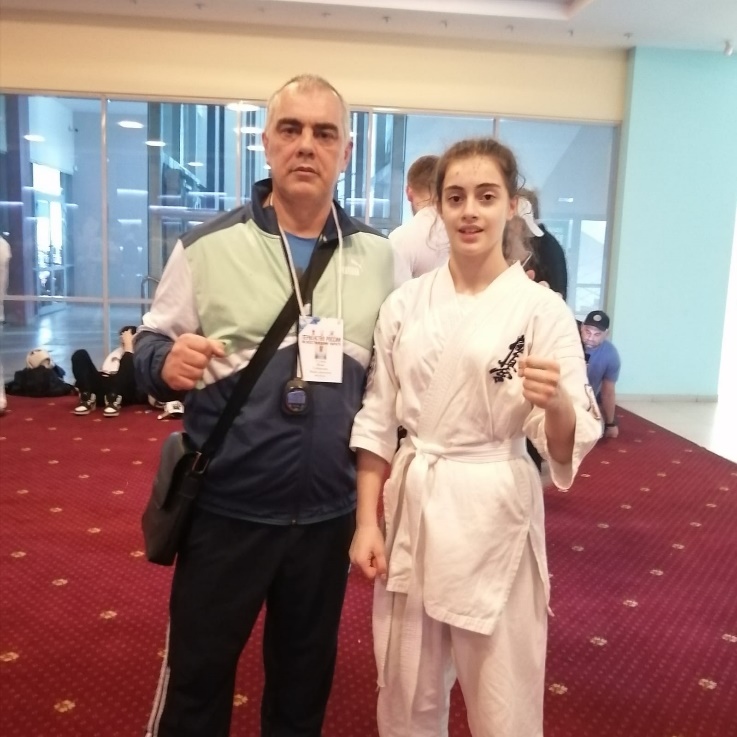 